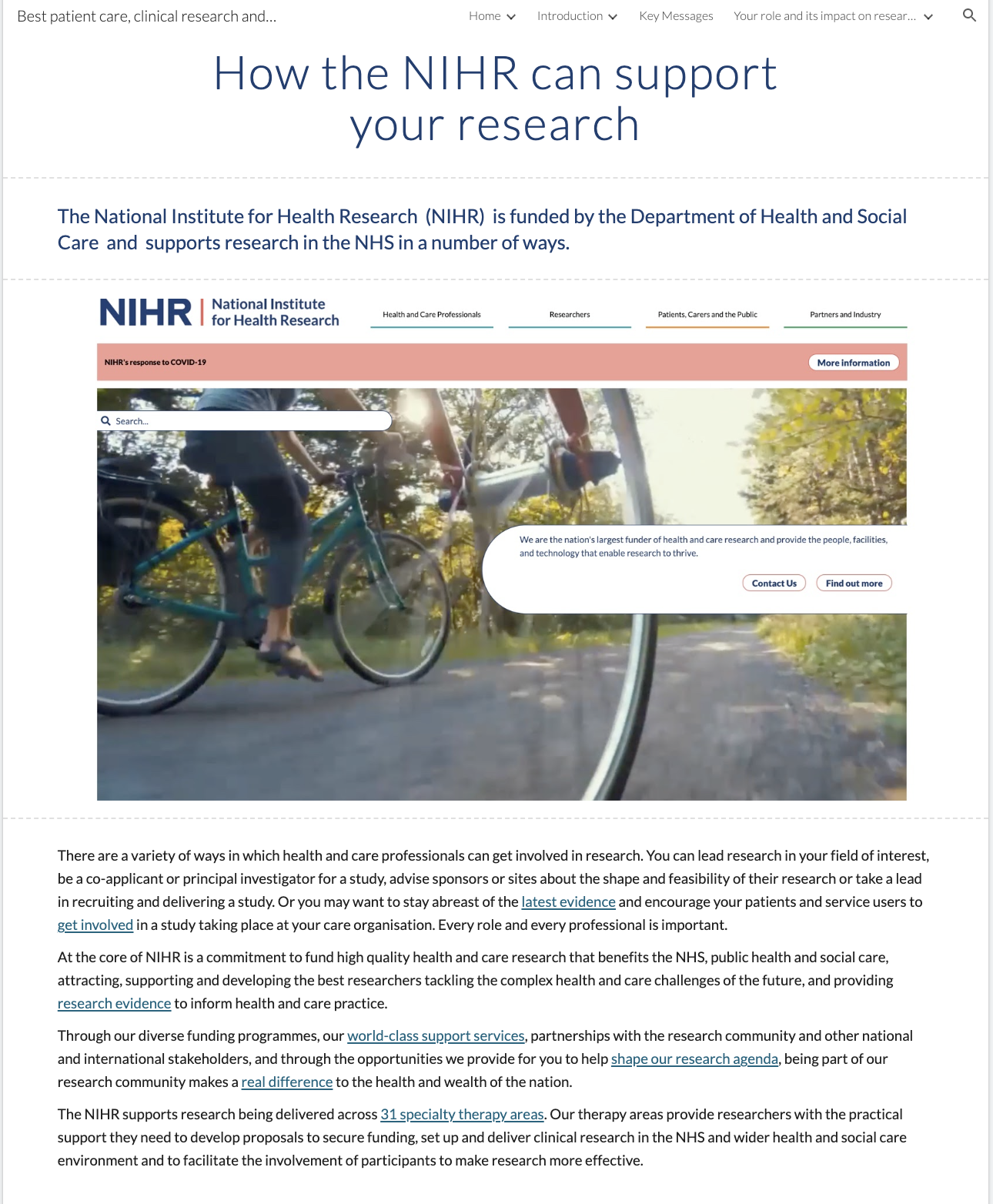 Page ID: How the NIHR can support your researchText content: Text content here is from the national NIHR Website and is suggested. It is recommended that the text is principally guided by your local/regional NIHR organisations, for example Local Clinical Research Network (LCRN), Research Design Service (RDS), and Applied Research Collaboration (ARC).Visual (non text) content and general layout:Juxtapose text with relevant local photographs and diagramsNavigation: Links to the NIHR website to be included with links to local NIHR teams. Back navigation is importantLinks embedded within the text:Latest evidenceLink: https://www.nihr.ac.uk/health-and-care-professionals/search-our-evidence.htmGet involvedLink: https://www.nihr.ac.uk/health-and-care-professionals/engagement-and-participation-in-research/involve-patients.htmSupport to develop your careerLink: https://www.nihr.ac.uk/health-and-care-professionals/career-development/Learning and supportLink: https://www.nihr.ac.uk/health-and-care-professionals/learning-and-support/Engagement and participation in researchLink: https://www.nihr.ac.uk/health-and-care-professionals/engagement-and-participation-in-research/Specialty therapy areasLink: https://www.nihr.ac.uk/explore-nihr/specialties/Research evidenceLink: https://www.nihr.ac.uk/researchers/search-our-evidence.htmWorld-class support servicesLink: https://www.nihr.ac.uk/researchers/collaborations-services-and-support-for-your-research/Shape our research agendaLink: https://www.nihr.ac.uk/researchers/influence-our-research.htmMaking a differenceLink: https://www.nihr.ac.uk/about-us/making-a-difference/Apply for fundingLink: https://www.nihr.ac.uk/researchers/apply-for-funding/Manage your fundingLink: https://www.nihr.ac.uk/researchers/manage-your-funding/How to apply for career development supportLink: https://www.nihr.ac.uk/researchers/apply-for-funding/how-to-apply-for-career-development-support/how-to-apply-for-career-development-supportNetworking events / Involvement opportunitiesLink: https://www.nihr.ac.uk/researchers/apply-for-funding/how-to-apply-for-career-development-support/involvement-opportunities